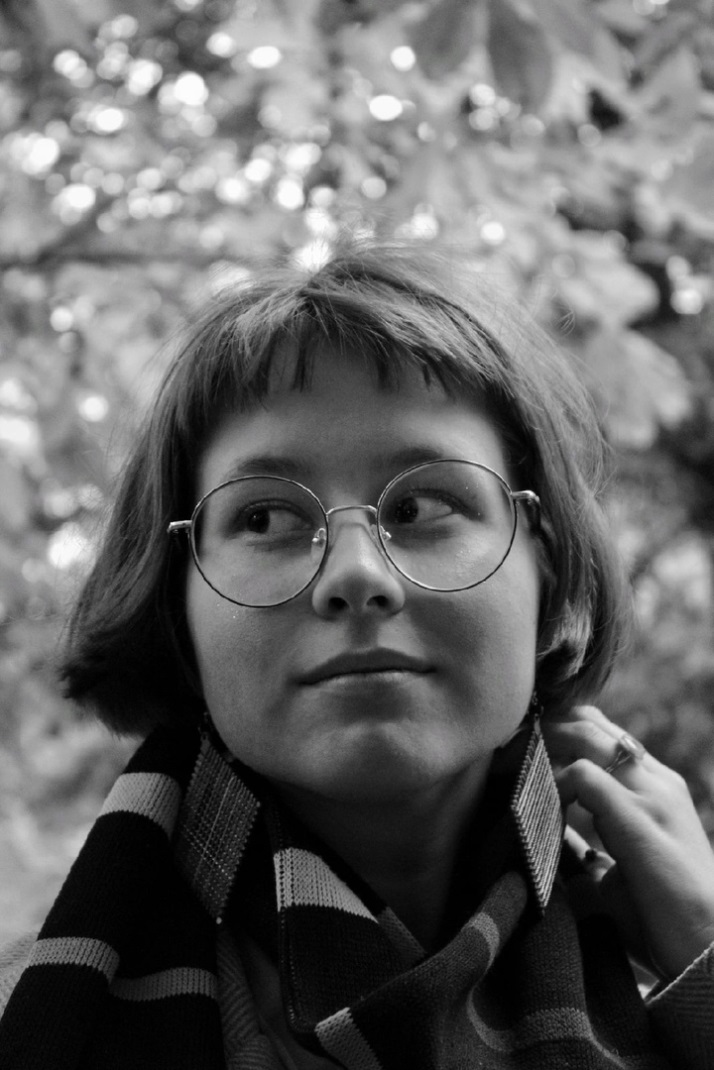 Керова Александра Витальевна, выпускница НОУ «ФРАНКВИ», педагог Оборина Наталья Анатольевна.•	Победитель (1 место) Всероссийского конкурса исследовательских работ «Шаги в науку» (2017, 2018 гг.);•	победитель (2, 3  место) Всероссийского конкурс проектов «Созидание и творчество» (2017, 2018 гг.);•	участница  XXXVII краевого конкурса исследовательских работ обучающихся в области естественных и гуманитарных наук;•	участница XXXVIII краевого конкурса исследовательских работ обучающихся в области естественных и гуманитарных наук;•	участница  XV краевой научно-практической конференции школьников и студентов средних профессиональных учебных заведений «Лысьва: путь в науку - 2017»;•	участникца XVI краевой научно-практической конференции школьников и студентов средних профессиональных учебных заведений «Лысьва: путь в науку - 2018»;•	победитель (1 место) муниципального конкурс научно-исследовательских, проектно-исследовательских и учебно-исследовательских работ учащихся;•	победитель (1 место) муниципального конкурса проектов «Свой мир мы строим сами».Студентка Балтийского  Федерального Университета имени И. Канта,факультет «Журналистика» 